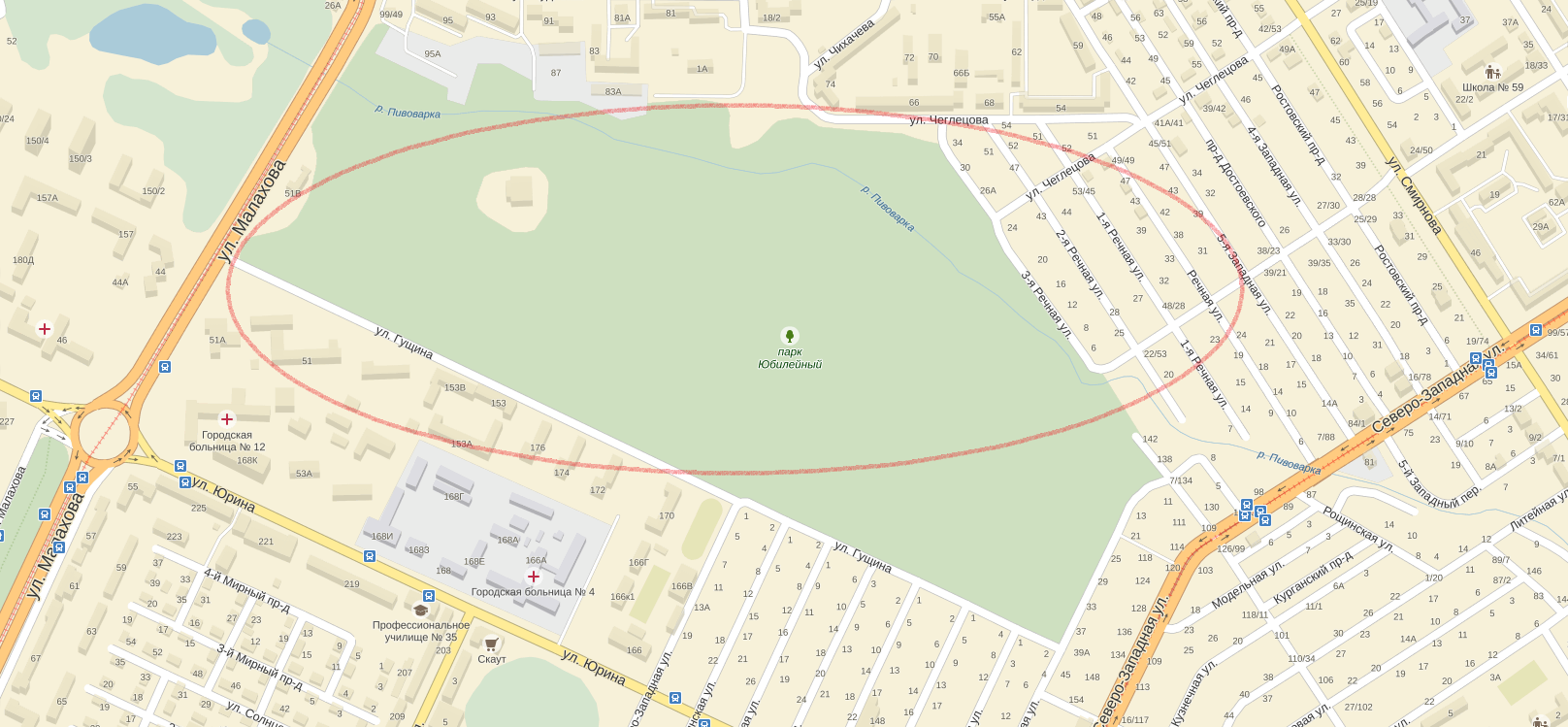 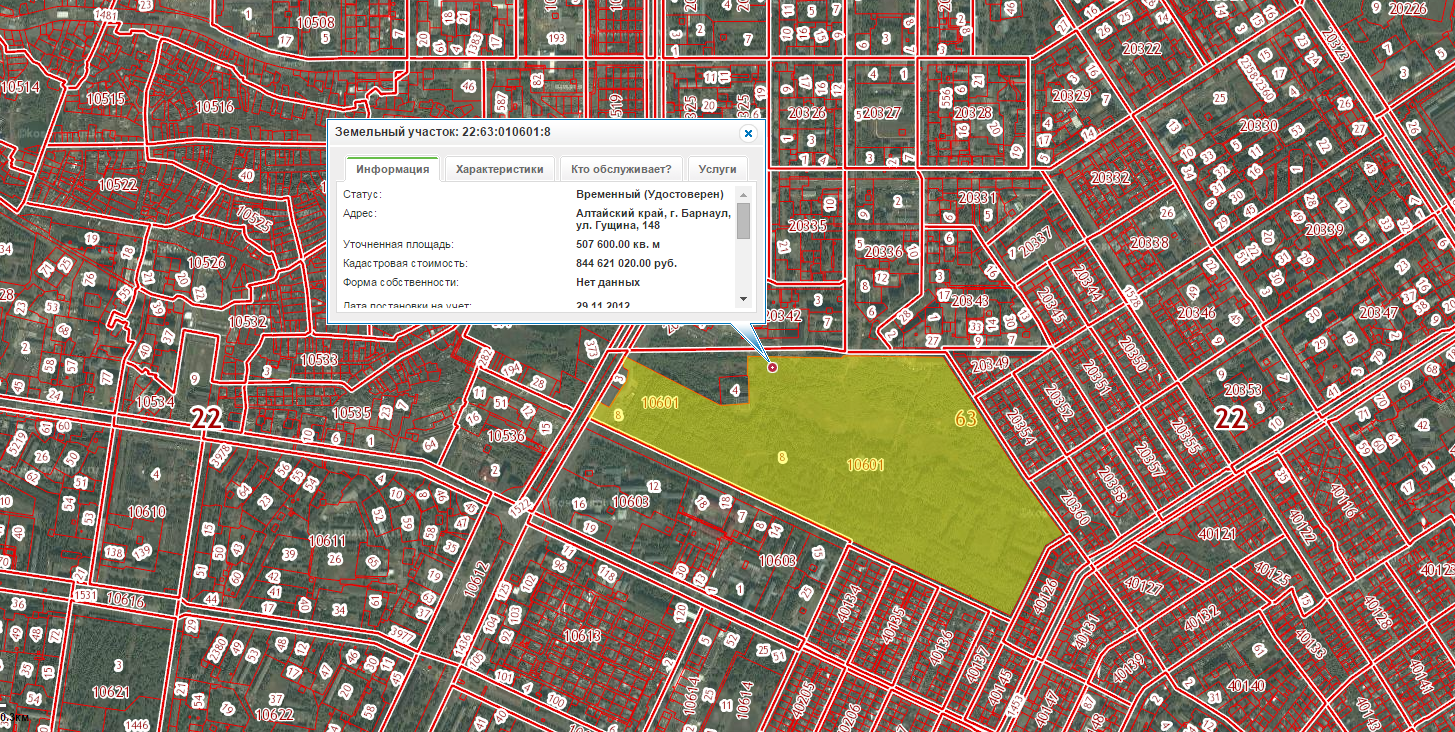 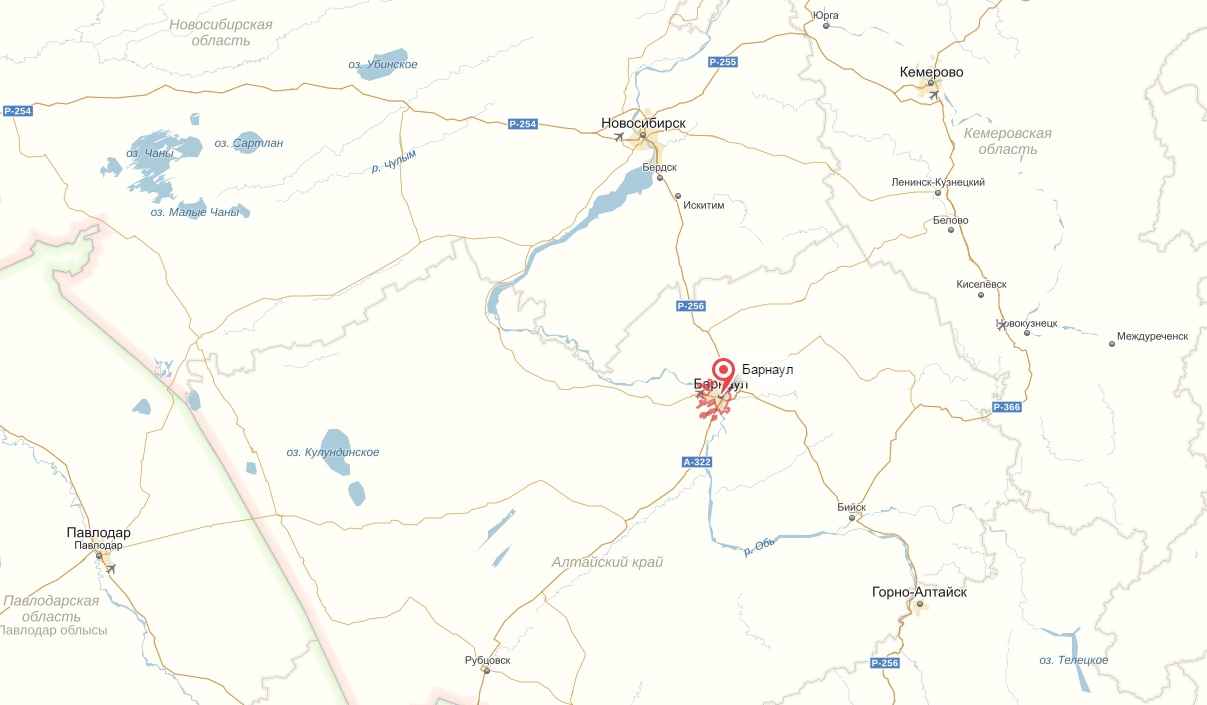  «Парк Юбилейный 50,7 га» «Парк Юбилейный 50,7 га» «Парк Юбилейный 50,7 га» «Парк Юбилейный 50,7 га» «Парк Юбилейный 50,7 га» «Парк Юбилейный 50,7 га»1. Общая информация об Участке1. Общая информация об Участке1. Общая информация об Участке1. Общая информация об Участке1. Общая информация об Участке1. Общая информация об Участке№ п/пПараметры земельного участкаПараметры земельного участкаПараметры земельного участкаОписаниеОписание1.1.Наименование МОНаименование МОНаименование МОг. Барнаулг. Барнаул1.2.Тип площадкиТип площадкиТип площадкигринфилдгринфилд1.3.Название площадкиНазвание площадкиНазвание площадки«Парк Юбилейный 50,7 га»«Парк Юбилейный 50,7 га»1.4.Форма собственностиФорма собственностиФорма собственностикраеваякраевая1.5.Вид разрешенного использованияВид разрешенного использованияВид разрешенного использованияотдых (рекреация)отдых (рекреация)1.6.Предполагаемое использование площадкиПредполагаемое использование площадкиПредполагаемое использование площадкиразмещение и эксплуатация парка развлечений и отдыха населенияразмещение и эксплуатация парка развлечений и отдыха населения1.7.Местоположениерасстояние до райцентра, кмрасстояние до райцентра, км001.7.Местоположениерасстояние до г. Барнаула, кмрасстояние до г. Барнаула, км001.8.Адрес площадкиАдрес площадкиАдрес площадкиг. Барнаул ул. Гущина, 148 (на пересечении улиц Малахова, Гущина, Чеглецова, Селекционная)г. Барнаул ул. Гущина, 148 (на пересечении улиц Малахова, Гущина, Чеглецова, Селекционная)1.9.Площадь площадки, кв .м. (га)Площадь площадки, кв .м. (га)Площадь площадки, кв .м. (га)507 600  (50,7)507 600  (50,7)1.10Характеристика земельного участкаХарактеристика земельного участкаХарактеристика земельного участкаХарактеристика земельного участкаХарактеристика земельного участкаКатегория земельного участкаКатегория земельного участкаКатегория земельного участказемли населенных пунктовземли населенных пунктовСостояние участкаСостояние участкаСостояние участкаспланированспланированМежевание земельного участкаМежевание земельного участкаМежевание земельного участканевозможноневозможноВозможность расширенияВозможность расширенияВозможность расширениянетнетТопографияТопографияТопографияравнинныйравнинныйКоординаты местонахожденияКоординаты местонахожденияКоординаты местонахождения53.369775,83.71798753.369775,83.717987Кадастровый номерКадастровый номерКадастровый номер22:63:010601:822:63:010601:8Кадастровая стоимость (руб.)Кадастровая стоимость (руб.)Кадастровая стоимость (руб.)	1 881 358 488,00	1 881 358 488,00Неблагоприятные условия окружающей средыНеблагоприятные условия окружающей средыНеблагоприятные условия окружающей средыотсутствуютотсутствуютПримечание: На территории парка землепользователю необходимо будет осуществлять уход за зелеными насаждениями в соответствии с Правилами благоустройства территории городского округа – города Барнаула.Примечание: На территории парка землепользователю необходимо будет осуществлять уход за зелеными насаждениями в соответствии с Правилами благоустройства территории городского округа – города Барнаула.Примечание: На территории парка землепользователю необходимо будет осуществлять уход за зелеными насаждениями в соответствии с Правилами благоустройства территории городского округа – города Барнаула.Примечание: На территории парка землепользователю необходимо будет осуществлять уход за зелеными насаждениями в соответствии с Правилами благоустройства территории городского округа – города Барнаула.Примечание: На территории парка землепользователю необходимо будет осуществлять уход за зелеными насаждениями в соответствии с Правилами благоустройства территории городского округа – города Барнаула.Примечание: На территории парка землепользователю необходимо будет осуществлять уход за зелеными насаждениями в соответствии с Правилами благоустройства территории городского округа – города Барнаула.Примечание: На территории парка землепользователю необходимо будет осуществлять уход за зелеными насаждениями в соответствии с Правилами благоустройства территории городского округа – города Барнаула.Примечание: На территории парка землепользователю необходимо будет осуществлять уход за зелеными насаждениями в соответствии с Правилами благоустройства территории городского округа – города Барнаула.Примечание: На территории парка землепользователю необходимо будет осуществлять уход за зелеными насаждениями в соответствии с Правилами благоустройства территории городского округа – города Барнаула.Примечание: На территории парка землепользователю необходимо будет осуществлять уход за зелеными насаждениями в соответствии с Правилами благоустройства территории городского округа – города Барнаула.Примечание: На территории парка землепользователю необходимо будет осуществлять уход за зелеными насаждениями в соответствии с Правилами благоустройства территории городского округа – города Барнаула.Примечание: На территории парка землепользователю необходимо будет осуществлять уход за зелеными насаждениями в соответствии с Правилами благоустройства территории городского округа – города Барнаула.2. Инфраструктура и тарифы2. Инфраструктура и тарифы2. Инфраструктура и тарифы2. Инфраструктура и тарифы2. Инфраструктура и тарифы2. Инфраструктура и тарифы№ п/пПараметрыПараметрыПараметрыПараметрыОписание2.1.ГазоснабжениеГазоснабжениеОбщая мощность (куб.м/ч)Общая мощность (куб.м/ч)2.1.ГазоснабжениеГазоснабжениеСвободная мощность (куб.м/ч)Свободная мощность (куб.м/ч)-2.1.ГазоснабжениеГазоснабжениеСтоимость подключения (руб.)Стоимость подключения (руб.)в соответствии с проектом2.1.ГазоснабжениеГазоснабжениеСтоимость за 1 куб. м.,  (руб.)Стоимость за 1 куб. м.,  (руб.)-2.2.ЭлектроэнергияЭлектроэнергияИсточник генерации – наименование с указанием мощностиИсточник генерации – наименование с указанием мощностиПС «Пресс» №412.2.ЭлектроэнергияЭлектроэнергияОбщая мощность (МВт)Общая мощность (МВт)58,874 2.2.ЭлектроэнергияЭлектроэнергияСвободная мощность (МВт)Свободная мощность (МВт)58,8742.2.ЭлектроэнергияЭлектроэнергияСтоимость подключения (руб.)Стоимость подключения (руб.)в соответствии с проектом2.2.ЭлектроэнергияЭлектроэнергияСтоимость за 1 кВтч (руб.)Стоимость за 1 кВтч (руб.)3,602.3.ТеплоснабжениеТеплоснабжениеОбщая мощность (гКал/ч)Общая мощность (гКал/ч)2.3.ТеплоснабжениеТеплоснабжениеСвободная мощность (куб.м/ч)Свободная мощность (куб.м/ч)2.3.ТеплоснабжениеТеплоснабжениеСтоимость подключения (руб.)Стоимость подключения (руб.)в соответствии с проектом2.3.ТеплоснабжениеТеплоснабжениеСтоимость за 1 гКал/ч (руб.)Стоимость за 1 гКал/ч (руб.)1401,20 – 2597,062.4.ВодоснабжениеВодоснабжениеОбщая мощность (куб.м/ч)Общая мощность (куб.м/ч)2.4.ВодоснабжениеВодоснабжениеСвободная мощность, (куб.м/ч)Свободная мощность, (куб.м/ч)2.4.ВодоснабжениеВодоснабжениеСтоимость подключения (руб.)Стоимость подключения (руб.)в соответствии с проектом2.4.ВодоснабжениеВодоснабжениеСтоимость за 1 куб.м/ч (руб.)Стоимость за 1 куб.м/ч (руб.)20,232.5.ВодоотведениеВодоотведениеОбщая мощность (куб.м/ч)Общая мощность (куб.м/ч)2.5.ВодоотведениеВодоотведениеСвободная мощность, (куб.м/ч)Свободная мощность, (куб.м/ч)2.5.ВодоотведениеВодоотведениеСтоимость подключения (руб.)Стоимость подключения (руб.)в соответствии с проектом2.5.ВодоотведениеВодоотведениеСтоимость за 1 куб.м/ч (руб.)Стоимость за 1 куб.м/ч (руб.)16,022.6.СвязьСвязьОператоры мобильной связиОператоры мобильной связиБилайн, МТС, Мегафон, Теле22.6.СвязьСвязьНаличие телефонной связиНаличие телефонной связивозможно2.6.СвязьСвязьНаличие интернета (проводной, беспроводной)Наличие интернета (проводной, беспроводной)Возможно2.7.АрендаАрендаСтавка аренды производственных площадей  (руб./кв. м в мес. без НДС)Ставка аренды производственных площадей  (руб./кв. м в мес. без НДС)2002.7.АрендаАрендаСтавка аренды офисных площадей (руб./кв. м в мес. без НДС)Ставка аренды офисных площадей (руб./кв. м в мес. без НДС)5002.7.АрендаАрендаСтавка аренды офисных площадей (руб./кв. м в мес. без НДС)Ставка аренды офисных площадей (руб./кв. м в мес. без НДС)5002.8.Трудовые ресурсыТрудовые ресурсыНаличие транспортного сообщения от населенных пунктов до ПлощадкиНаличие транспортного сообщения от населенных пунктов до Площадкиимеется2.8.Трудовые ресурсыТрудовые ресурсыОриентировочный общий объем трудовых резервов в радиусе 50 км от Площадки (тыс. чел.)Ориентировочный общий объем трудовых резервов в радиусе 50 км от Площадки (тыс. чел.)429,42.8.Трудовые ресурсыТрудовые ресурсыОриентировочный уровень незанятого трудоспособного населения (тыс. чел.)Ориентировочный уровень незанятого трудоспособного населения (тыс. чел.)1,92.9.Социальная инфраструктура в 30ти-минутной доступности от площадкиСоциальная инфраструктура в 30ти-минутной доступности от площадкиБольницы (да/нет, расстояние до ближайшей больницы)Больницы (да/нет, расстояние до ближайшей больницы)Да, 2 км2.9.Социальная инфраструктура в 30ти-минутной доступности от площадкиСоциальная инфраструктура в 30ти-минутной доступности от площадкиМагазины (да/нет, удаленность)Магазины (да/нет, удаленность)Да, 2 км2.9.Социальная инфраструктура в 30ти-минутной доступности от площадкиСоциальная инфраструктура в 30ти-минутной доступности от площадкиЖилье для персонала Площадки (да/нет, удаленность)Жилье для персонала Площадки (да/нет, удаленность)Да, 2 км2.9.Социальная инфраструктура в 30ти-минутной доступности от площадкиСоциальная инфраструктура в 30ти-минутной доступности от площадкиГостиницы для персонала Площадки (удаленность)Гостиницы для персонала Площадки (удаленность)3,5 кмПримечание: Наличие резерва мощности инженерных сетей может быть определено только при конкретных исходных условиях (при рассмотрении конкретных заявок на технологическое присоединение)Примечание: Наличие резерва мощности инженерных сетей может быть определено только при конкретных исходных условиях (при рассмотрении конкретных заявок на технологическое присоединение)Примечание: Наличие резерва мощности инженерных сетей может быть определено только при конкретных исходных условиях (при рассмотрении конкретных заявок на технологическое присоединение)Примечание: Наличие резерва мощности инженерных сетей может быть определено только при конкретных исходных условиях (при рассмотрении конкретных заявок на технологическое присоединение)Примечание: Наличие резерва мощности инженерных сетей может быть определено только при конкретных исходных условиях (при рассмотрении конкретных заявок на технологическое присоединение)Примечание: Наличие резерва мощности инженерных сетей может быть определено только при конкретных исходных условиях (при рассмотрении конкретных заявок на технологическое присоединение)Примечание: Наличие резерва мощности инженерных сетей может быть определено только при конкретных исходных условиях (при рассмотрении конкретных заявок на технологическое присоединение)Примечание: Наличие резерва мощности инженерных сетей может быть определено только при конкретных исходных условиях (при рассмотрении конкретных заявок на технологическое присоединение)Примечание: Наличие резерва мощности инженерных сетей может быть определено только при конкретных исходных условиях (при рассмотрении конкретных заявок на технологическое присоединение)Примечание: Наличие резерва мощности инженерных сетей может быть определено только при конкретных исходных условиях (при рассмотрении конкретных заявок на технологическое присоединение)Примечание: Наличие резерва мощности инженерных сетей может быть определено только при конкретных исходных условиях (при рассмотрении конкретных заявок на технологическое присоединение)Примечание: Наличие резерва мощности инженерных сетей может быть определено только при конкретных исходных условиях (при рассмотрении конкретных заявок на технологическое присоединение)3. Условия освоения площадки3. Условия освоения площадки3. Условия освоения площадки3. Условия освоения площадки3. Условия освоения площадки3. Условия освоения площадкиПараметрыПараметрыПараметрыПараметрыОписание 3.1ПродажаПродажаПродажаПродажа 3.2АрендаАрендаАрендаАрендаПримечание:Освоение площадки возможно посредством проведения аукциона на право арендыПримечание:Освоение площадки возможно посредством проведения аукциона на право арендыПримечание:Освоение площадки возможно посредством проведения аукциона на право арендыПримечание:Освоение площадки возможно посредством проведения аукциона на право арендыПримечание:Освоение площадки возможно посредством проведения аукциона на право арендыПримечание:Освоение площадки возможно посредством проведения аукциона на право арендыПримечание:Освоение площадки возможно посредством проведения аукциона на право арендыПримечание:Освоение площадки возможно посредством проведения аукциона на право арендыПримечание:Освоение площадки возможно посредством проведения аукциона на право арендыПримечание:Освоение площадки возможно посредством проведения аукциона на право арендыПримечание:Освоение площадки возможно посредством проведения аукциона на право арендыПримечание:Освоение площадки возможно посредством проведения аукциона на право аренды4. Дополнительно4. Дополнительно4. Дополнительно4. Дополнительно4. Дополнительно4. Дополнительно4.1. Степень готовности к размещению резидентов (отметить возможные варианты)4.1. Степень готовности к размещению резидентов (отметить возможные варианты)4.1. Степень готовности к размещению резидентов (отметить возможные варианты)4.1. Степень готовности к размещению резидентов (отметить возможные варианты)4.1. Степень готовности к размещению резидентов (отметить возможные варианты)4.1. Степень готовности к размещению резидентов (отметить возможные варианты)Промышленная площадка, готовая к размещению резидентов (развита транспортная, инженерная и коммунальная инфраструктура)Промышленная площадка, готовая к размещению резидентов (развита транспортная, инженерная и коммунальная инфраструктура)Промышленная площадка, готовая к размещению резидентов (развита транспортная, инженерная и коммунальная инфраструктура)Промышленная площадка, готовая к размещению резидентов (развита транспортная, инженерная и коммунальная инфраструктура)Промышленная площадка, готовая к размещению резидентов (развита транспортная, инженерная и коммунальная инфраструктура)Промышленная площадка с развивающейся инфраструктурой (осуществляется строительство транспортной, инженерной и коммунальной инфраструктуры)Промышленная площадка с развивающейся инфраструктурой (осуществляется строительство транспортной, инженерной и коммунальной инфраструктуры)Промышленная площадка с развивающейся инфраструктурой (осуществляется строительство транспортной, инженерной и коммунальной инфраструктуры)Промышленная площадка с развивающейся инфраструктурой (осуществляется строительство транспортной, инженерной и коммунальной инфраструктуры)Промышленная площадка с развивающейся инфраструктурой (осуществляется строительство транспортной, инженерной и коммунальной инфраструктуры)Земельный участок, потенциально пригодный для размещения предприятийЗемельный участок, потенциально пригодный для размещения предприятийЗемельный участок, потенциально пригодный для размещения предприятийЗемельный участок, потенциально пригодный для размещения предприятийЗемельный участок, потенциально пригодный для размещения предприятийПримечание: Размещение объектов будет осуществляться в соответствии с установленным градостроительным регламентом основных и вспомогательных видов разрешенного использования (статьи 77, 79 Решения Барнаульской городской Думы от 09.10.2012 № 834 «Об утверждении Правил землепользования и застройки городского округа города Барнаула Алтайского края»)Примечание: Размещение объектов будет осуществляться в соответствии с установленным градостроительным регламентом основных и вспомогательных видов разрешенного использования (статьи 77, 79 Решения Барнаульской городской Думы от 09.10.2012 № 834 «Об утверждении Правил землепользования и застройки городского округа города Барнаула Алтайского края»)Примечание: Размещение объектов будет осуществляться в соответствии с установленным градостроительным регламентом основных и вспомогательных видов разрешенного использования (статьи 77, 79 Решения Барнаульской городской Думы от 09.10.2012 № 834 «Об утверждении Правил землепользования и застройки городского округа города Барнаула Алтайского края»)Примечание: Размещение объектов будет осуществляться в соответствии с установленным градостроительным регламентом основных и вспомогательных видов разрешенного использования (статьи 77, 79 Решения Барнаульской городской Думы от 09.10.2012 № 834 «Об утверждении Правил землепользования и застройки городского округа города Барнаула Алтайского края»)Примечание: Размещение объектов будет осуществляться в соответствии с установленным градостроительным регламентом основных и вспомогательных видов разрешенного использования (статьи 77, 79 Решения Барнаульской городской Думы от 09.10.2012 № 834 «Об утверждении Правил землепользования и застройки городского округа города Барнаула Алтайского края»)Примечание: Размещение объектов будет осуществляться в соответствии с установленным градостроительным регламентом основных и вспомогательных видов разрешенного использования (статьи 77, 79 Решения Барнаульской городской Думы от 09.10.2012 № 834 «Об утверждении Правил землепользования и застройки городского округа города Барнаула Алтайского края»)